ЧЕРКАСЬКА ОБЛАСНА РАДАР І Ш Е Н Н Я18.03.2020 										№ 36-63/VIIПро хід виконання рішення обласної радивід 02.03.2018 № 21-20/VІІ "Про програмузайнятості населення Черкаської областіна 2018-2020 роки"Відповідно до статті 18 Закону України "Про зайнятість населення", пункту 16 частини першої статті 43 Закону України "Про місцеве самоврядування в Україні", обласна рада в и р і ш и л а:1. Інформацію про хід виконання рішення обласної ради від 02.03.2018 № 21-20/VІІ "Про програму зайнятості населення Черкаської області
на 2018-2020 роки" взяти до відома.2. Обласній державній адміністрації, районним державним адміністраціям, виконавчим комітетам міських рад міст обласного значення, іншим виконавцям Програми продовжити її виконання.3. Контроль за виконанням рішення покласти на постійну комісію обласної ради з питань соціального захисту населення.Голова									А. ПІДГОРНИЙ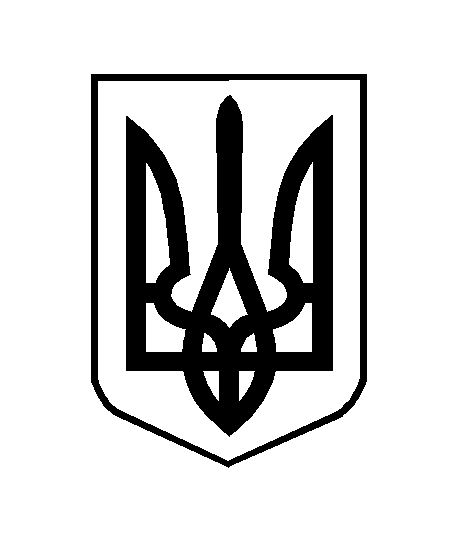 